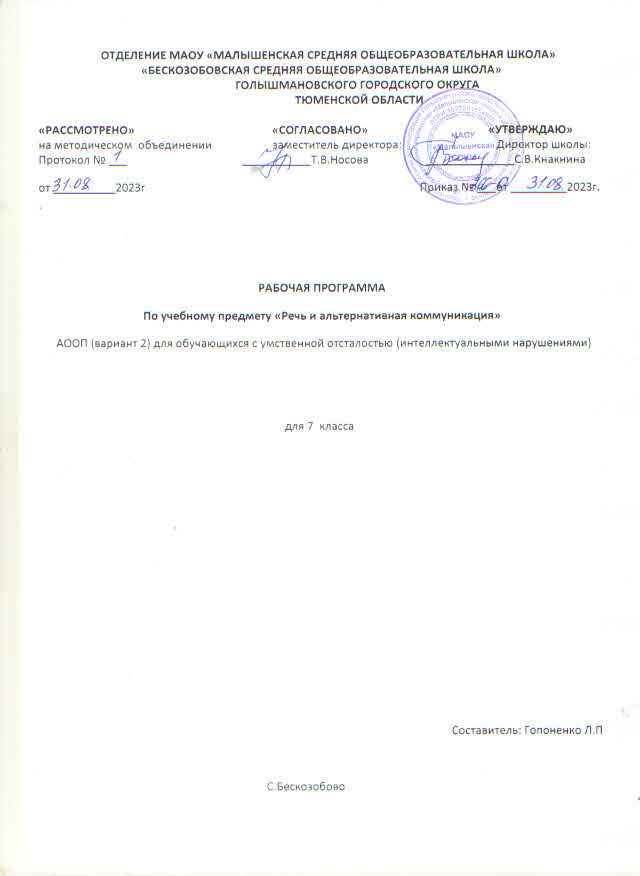 ПОЯСНИТЕЛЬНАЯ ЗАПИСКАСпецифические нарушения развития обучающегося значительно препятствуют и ограничивают его полноценное общение с окружающими. Физические ограничения при ДЦП затрудняют формирование экспрессивных движений (мимика, указательные жесты), работу артикуляционного аппарата, обучающиеся с трудом произносят отдельные звуки и слоги. У обучающихся, имеющих нарушение интеллекта в сочетании с аутистическими расстройствами, отсутствует потребность в коммуникативных связях, имеются трудности выбора и использования форм общения, включая коммуникативную речь и целенаправленность речевой деятельности. У обучающихся с выраженными нарушениями интеллекта отмечается грубое недоразвитие речи и ее функций (коммуникативной, познавательной, регулирующей). У многих обучающихся с ТМНР устная (звучащая) речь отсутствует или нарушена настолько, что понимание ее окружающими значительно затруднено либо невозможно.В связи с этим, обучение обучающихся речи и коммуникации должно включать целенаправленную педагогическую работу по формированию у них потребности в общении, на развитие сохранных речевых механизмов, а также на обучение использованию альтернативных средств коммуникации и социального общения.Цель обучения - формирование коммуникативных и речевых навыков с использованием средств вербальной и невербальной коммуникации, умения пользоваться ими в процессе социального взаимодействия.Смыслом обучения социальному взаимодействию с окружающими является индивидуальное поэтапное планомерное расширение жизненного опыта и повседневных социальных контактов в доступных пределах для обучающегося. Для этого организуется специальная работа по введению ребенка в более сложную предметную и социальную среду, что предполагает планомерную, дозированную, заранее программируемую интеграцию в среду сверстников в доступных ребенку пределах, организованное включение в общение.В учебном плане предмет представлен с 1 по 13 год обучения. С обучающимися, нуждающимися в дополнительной индивидуальной работе, осуществляются коррекционно-развивающие занятия, где также формируются коммуникативные навыки, в том числе с использованием технологий по альтернативной коммуникации.Учёт воспитательного потенциала уроковВоспитательный потенциал предмета «Речь и альтернативная коммуникация» реализуется через:побуждение обучающихся соблюдать на уроке общепринятые нормы поведения, правила общения со старшими (педагогическими работниками) и сверстниками (обучающимися), принципы учебной дисциплины и самоорганизации;использование воспитательных возможностей содержания учебного предмета для формирования у обучающихся российских традиционных духовно- нравственных и социокультурных ценностей через подбор соответствующих текстов для чтения, проблемных ситуаций для обсуждения в классе;включение в урок игровых процедур, которые помогают поддержать мотивацию обучающихся к получению знаний, налаживанию позитивных межличностных отношений в классе, помогают установлению доброжелательной атмосферы во время урока;применение на уроке интерактивных форм работы, стимулирующих познавательную мотивацию обучающихся;применение групповой работы или работы в парах, которые способствуют развитию навыков командной работы и взаимодействию с другимиобучающимися;выбор и использование на уроках методов, методик, технологий, оказывающих воспитательное воздействие на личность в соответствии с воспитательным идеалом, целью и задачами воспитания;установление уважительных, доверительных, неформальных отношений между учителем и учениками, создание на уроках эмоционально-комфортной среды.Психолого-педагогическая характеристика обучающихсяПервая группа. Часть обучающихся, отнесенных к категории обучающихся с ТМНР, имеет тяжелые нарушения неврологического генеза - сложные формы детского церебрального паралича (далее - ДЦП), спастический тетрапарез, гиперкинез, вследствие которых они полностью или почти полностью зависят от помощи окружающих их людей в передвижении, самообслуживании, предметной деятельности, коммуникации. Большинство обучающихся этой группы не может самостоятельно удерживать тело в положении сидя. Процесс общения затруднен из-за органического поражения речевого аппарата и невозможности овладения средствами речи. Обучающиеся с умеренной формой интеллектуального недоразвития проявляют элементарные способности к развитию представлений, умений и навыков, значимых для их социальной адаптации. Так, у этой группы обучающихся проявляется интерес к общению и взаимодействию с обучающимися и взрослыми, что является позитивной предпосылкой для обучения обучающихся вербальным и невербальным средствам коммуникации. Их интеллектуальное развитие позволяет овладевать основами счета, письма, чтения. Способность обучающегося к выполнению некоторых двигательных действий: захват, удержание предмета, контролируемые движения шеи, головы создает предпосылки для обучения некоторым приемам и способам по самообслуживанию и развитию предметно практической и трудовой деятельности.Вместе с тем, интеллектуальное развитие таких обучающихся может быть различно по степени умственной отсталости и колеблется (от легкой до глубокой).Вторая группа. Особенности развития другой группы обучающихся обусловлены выраженными нарушениями поведения (чаще как следствие аутистических расстройств). Они проявляются в расторможенности, "полевом", нередко агрессивном поведении, стереотипиях, трудностях коммуникации и социального взаимодействия. Аутистические проявления затрудняют установление подлинной тяжести интеллектуального недоразвития, так как контакт с окружающими отсутствует или возникает как форма физического обращения к взрослым в ситуациях, когда ребенку требуется помощь в удовлетворении потребности. У обучающихся названной группы нет интереса к деятельности окружающих, они не проявляют ответных реакций на попытки взрослого организовать их взаимодействие со сверстниками. Эти обучающиеся не откликаются на просьбы, обращения в случаях, запрещающих то или иное действие, проявляют агрессию или самоагрессию, бросают игрушки, предметы, демонстрируют деструктивные действия. Такие реакции наблюдаются при смене привычной для обучающегося обстановки, наличии рядом незнакомых людей, в шумных местах. Особенности физического и эмоционально-волевого развития обучающихся с аутистическими проявлениями затрудняют их обучение в условиях группы, поэтому на начальном этапе обучения они нуждаются в индивидуальной программе и индивидуальном сопровождении специалистов.У третьей группы обучающихся отсутствуют выраженные нарушения движений и моторики, они могут передвигаться самостоятельно. Моторная дефицитарность проявляется в замедленности темпа, недостаточной согласованности и координации движений. У части обучающихся также наблюдаются деструктивные формы поведения, стереотипии, избегание контактов с окружающими и другие черты, сходные с обучающимися, описанными выше. Интеллектуальное недоразвитие проявляется,преимущественно, в форме умеренной степени умственной отсталости. Большая часть обучающихся данной группы владеет элементарной речью: могут выразить простыми словами и предложениями свои потребности, сообщить о выполненном действии, ответить на вопрос взрослого отдельными словами, словосочетаниями или фразой. У некоторых - речь может быть развита на уровне развернутого высказывания, но часто носит формальный характер и не направлена на решение задач социальной коммуникации. Другая часть обучающихся, не владея речью, может осуществлять коммуникацию при помощи естественных жестов, графических изображений, вокализаций, отдельных слогов и стереотипного набора слов. Обучающиеся могут выполнять отдельные операции, входящие в состав предметных действий, но недостаточно осознанные мотивы деятельности, а также неустойчивость внимания и нарушение последовательности выполняемых операций, препятствуют выполнению действия как целого.Место предмета в учебном плане.В соответствие с недельным учебным планом общего образования обучающихся с умственной отсталостью (интеллектуальными нарушениями) на предмет «Речь и альтернативная коммуникация» в седьмом классе отводится 2 часа в неделю (68 ч./ в год). Сроки реализации программы: 1 год.СОДЕРЖАНИЕ УЧЕБНОГО ПРЕДМЕТАСодержание программы состоит из следующих разделов:Коммуникация. Формирование навыков установления, поддержания и завершения контакта. Развитие речи средствами вербальной и альтернативной коммуникации.Развитие	речи		средствами	вербальной	и	невербальной	коммуникации. Формирование умения понимать произнесенные слова, словосочетания, предложения и связные высказывания, различать напечатанные слова. Формирование		умения употреблять в			общении		слова, строить словосочетания, предложения, связные высказывания. Темы тесно переплетаются с предметами «Окружающий природный мир», «Человек», «Окружающий социальный мир», на которых обучающиеся получают представления		о		себе	и	предметах	окружающей	действительности,	учатся различать их. А на уроках «Речь и альтернативнаякоммуникация» закрепляют полученные сведения с помощью стихов, потешек, активно работают с пиктограммами.Чтение и письмо. Совершенствование ручной и мелкой моторики. Закрепление умения выполнять целенаправленное действие с пишущим предметом по словесной инструкции и по образцу в конкретной ситуации. Расширение возможностей элементарных графо моторных умений. Совершенствование слухового внимания и слухового восприятия. Закрепление интереса и формирование потребности к прослушиванию коротких текстов, читаемых взрослым.Краткая характеристика содержания учебного предмета Раздел 1. КоммуникацияКоммуникация с использованием вербальных средств Установление контакта с собеседником. Реагирование на собственное имя и фамилию. Использование звука как средства коммуникации. Использование звукоподражания как средства коммуникации. Использование звукового комплекса как средства коммуникации. Использование слога как средства коммуникации. Использование слова как средства коммуникации: приветствовать собеседника (прощаться с ним).Коммуникация с использованием невербальных средств. Использование взгляда как средства коммуникации. Использование мимики как средства коммуникации. Использование жеста как средства коммуникации. Использование звучащего предмета как средства коммуникации. Использование предметного символа как средствакоммуникации. Использование графического изображения как средства коммуникации. Использование карточек с напечатанными словами как средства коммуникации. Использование таблицы букв как средства коммуникации.Раздел 3. Развитие речи средствами вербальной и невербальной коммуникацииИмпрессивная речь. Понимание слов, обозначающих признак действия, состояние (громко, тихо, быстро, медленно, хорошо, плохо, весело, грустно и др.). Понимание слов, указывающих на субъект/объект, его принадлежность (я, он, мой, твой и др.). Понимание слов, обозначающих число, количество предметов (пять, второй и др.). Понимание слов, обозначающих взаимосвязь слов в предложении (в, на, под, из, из-за и др.).Экспрессивная речь. Называние (употребление) отдельных звуков, звукоподражаний, звуковых комплексов. Называние собственного имени. Называние членов семьи, имён членов семьи (учащихся класса, педагогов класса). Называние (употребление) слов, обозначающих предмет (посуда, мебель, игрушки, одежда, обувь, животные, овощи, фрукты, бытовые приборы, школьные принадлежности, продукты, транспорт, птицы и др.). Называние (употребление) слов, обозначающих действия (пить, есть, сидеть, стоять, бегать, спать, рисовать, играть, гулять и др.). Называние (употребление) слов, обозначающих признак предмета (цвет, величина, форма и др.). Называние (употребление) слов, обозначающих признак действия, состояние (громко, тихо, быстро, медленно, хорошо, плохо, весело, грустно и др.). Называние (употребление) слов, указывающих на предмет, его признак (я, он, мой, твой и др.). Называние (употребление) слов, обозначающих число, количество предметов (пять, второй и др.). Называние (употребление) слов, обозначающих взаимосвязь слов в предложении (в, на, под, из, из-за и др.). Называние (употребление) простых предложений.Экспрессия с использованием средств невербальной коммуникации. Показ графических изображений, обозначающих собственное имя. Показ графических изображений, обозначающих названия членов семьи, имена членов семьи (учащихся класса, педагогов класса). Показ графических изображений, обозначающих предметы и объекты (посуда, мебель, игрушки, одежда, обувь, животные, овощи, фрукты, бытовые приборы, школьные принадлежности, продукты, транспорт, птицы и др.). Показ графических изображений, обозначающих действия предмета (пить, есть, сидеть, стоять, бегать, спать, рисовать, играть, гулять и др.). Показ графических изображений, обозначающих признак предмета (цвет, величина, форма и др.). Показ графических изображений для обозначения обобщающих понятий (посуда, мебель, игрушки, одежда, обувь, животные, овощи, фрукты, бытовые приборы, школьные принадлежности, продукты, транспорт, птицы и др.). Показ графических изображений, обозначающих признак действия, состояние (громко, тихо, быстро, медленно, хорошо, плохо, весело, грустно и др.). Показ графических изображений, обозначающих слова, указывающие на предмет, его признак (я, он, мой, твой и др.). Показ графических изображений, обозначающих число и количество предметов (пять, второй и др.). Составление простых предложений с использованием графических изображений. Ответы на вопросы по содержанию текста с использованием графических изображений. Составление рассказа по последовательно продемонстрированным действиям с использованием графических изображений. Составление рассказа по одной сюжетной картинке с использованием графических изображений.Раздел 3. Чтение и письмоГлобальное чтение. Узнавание (различение) напечатанных слов, обозначающих названия предметов. Печатание изученных слов, запоминание целостных образов слов. Узнавание (различение) напечатанных слов, обозначающих действия предметов. Узнавание (различение) напечатанных слов, обозначающих признак действия, состояния. Узнавание (различение) напечатанных слов, обозначающих признак предмета.Предпосылки к осмысленному чтению и письму. Развитие слухового внимания, фонематического слуха. Дифференциация речевых звуков. Узнавание (различение)образов графем (букв). Печатание буквенных знаков. Составление слогов, коротких слов. Чтение (называние) слогов, слов. Запись своего имени, фамилии.Связь учебного предмета «Речь и альтернативная коммуникация» с базовыми учебными действиямиПрактически все БУД формируются в той или иной степени при изучении предмета«Речь	и	альтернативная	коммуникация»,	однако	в	наибольшей	мере	предмет способствует формированию следующих учебных действий:Ключевые темы в их взаимосвязи, преемственность по годам изучения.Большинство разделов программы по предмету «Речь и альтернативная коммуникация» изучается ежегодно, благодаря чему программа обеспечивает необходимую систематизацию знаний.Программный материал расположен концентрически и включает в себя следующие разделы:"Коммуникация","Развитие речи средствами вербальной и невербальной коммуникации",-"Чтение и письмо".Раздел "Коммуникация".Коммуникация с использованием вербальных средств.Группа детей с умеренной и тяжелой умственной отсталостью крайне неоднородна, поэтому каждый год по предмету «Речь и альтернативная коммуникация» дублируются темы с целью овладения или закрепления полученных знаний и навыков. Установление контакта с собеседником: установление зрительного контакта с собеседником, учет эмоционального состояния собеседника. Реагирование на собственное имя. Приветствие собеседника звуком (словом, предложением). Привлечение к себе внимания звуком (словом, предложением). Выражение своих желаний звуком (словом, предложением). Обращение с просьбой о помощи, выражая ее звуком (словом, предложением). Выражение согласия (несогласия) звуком (словом, предложением). Выражение благодарности звуком (словом, предложением). Ответы на вопросы словом (предложением). Задавание вопросов предложением. Поддержание диалога на заданную тему: поддержание зрительного контакта с собеседником, соблюдение дистанции (очередности) в разговоре. Прощание с собеседником звуком (словом, предложением).Коммуникация с использованием невербальных средств.Указание взглядом на объект при выражении своих желаний, ответе на вопрос. Выражение мимикой согласия (несогласия), удовольствия (неудовольствия); приветствие (прощание) с использованием мимики. Выражение жестом согласия (несогласия), удовольствия (неудовольствия), благодарности, своих желаний; приветствие (прощание),обращение за помощью, ответы на вопросы с использованием жеста. Привлечение внимания звучащим предметом; выражение удовольствия (неудовольствия), благодарности звучащим предметом; обращение за помощью, ответы на вопросы, предполагающие согласие (несогласие) с использованием звучащего предмета. Выражение своих желаний, благодарности, обращение за помощью, приветствие (прощание), ответы на вопросы с предъявлением предметного символа. Выражение согласия (несогласия), удовольствия (неудовольствия), благодарности, своих желаний, приветствие (прощание), обращение за помощью, ответы на вопросы, задавание вопросов с использованием графического изображения (фотография, цветная картинка, чёрно-белая картинка, пиктограмма). Выражение согласия (несогласия), удовольствия (неудовольствия), благодарности, своих желаний, приветствие (прощание), обращение за помощью, ответы на вопросы, задавание вопросов с использованием карточек с напечатанными словами. Выражение согласия (несогласия), удовольствия (неудовольствия), благодарности, своих желаний, приветствие (прощание), обращение за помощью, ответы на вопросы, задавание вопросов с использованием таблицы букв.Выражение согласия (несогласия), удовольствия (неудовольствия), благодарности, своих желаний, приветствие (прощание), обращение за помощью, ответы на вопросы, задавание вопросов с использованием воспроизводящего устройства. Привлечение внимания, выражение согласия (несогласия), благодарности, своих желаний, обращение за помощью, ответы на вопросы, задавание вопросов, приветствие (прощание) с использованием кнопки (клавиши), нажатие которой запускает воспроизводящее речь устройство. Выражение согласия (несогласия), благодарности, своих желаний, приветствие (прощание), обращение за помощью, ответы на вопросы, задавание вопросов, рассказ о себе, прошедших событиях с использованием пошагового коммуникатора. Выражение своих желаний, согласия (несогласия), благодарности, приветствие (прощание), обращение за помощью, ответы на вопросы, задавание вопросов, рассказывание с использованием коммуникатора. Выражение своих желаний, согласия (несогласия), благодарности, приветствие (прощание), обращение за помощью, ответы на вопросы, задавание вопросов, рассказывание с использованием компьютера (планшетного компьютера).Раздел «Развитие речи средствами вербальной и невербальной коммуникации».Импрессивная речь.Понимание простых по звуковому составу слов (мама, папа, дядя). Реагирование на собственное имя. Узнавание (различение) имен членов семьи, обучающихся класса, педагогических работников. Понимание слов, обозначающих предмет (посуда, мебель, игрушки, одежда, обувь, животные, овощи, фрукты, бытовые приборы, школьные принадлежности, продукты, транспорт, птицы). Понимание обобщающих понятий (посуда, мебель, игрушки, одежда, обувь, животные, овощи, фрукты, бытовые приборы, школьные принадлежности, продукты, транспорт, птицы). Понимание слов, обозначающих действия предмета (пить, есть, сидеть, стоять, бегать, спать, рисовать, играть, гулять). Понимание слов, обозначающих признак предмета (цвет, величина, форма). Понимание слов, обозначающих признак действия, состояние (громко, тихо, быстро, медленно, хорошо, плохо, весело, грустно). Понимание слов, указывающих на предмет, его признак (я, он, мой, твой). Понимание слов, обозначающих число, количество предметов (пять, второй). Понимание слов, обозначающих взаимосвязь слов в предложении (в, на, под, из, из-за). Понимание простых предложений. Понимание сложных предложений. Понимание содержания текста.Экспрессивная речь.Называние (употребление) отдельных звуков, звукоподражаний, звуковых комплексов. Называние (употребление) простых по звуковому составу слов (мама, папа, дядя). Называние собственного имени. Называние имен членов семьи (обучающихся класса, педагогических работников класса). Называние (употребление) слов, обозначающихпредмет (посуда, мебель, игрушки, одежда, обувь, животные, овощи, фрукты, бытовые приборы, школьные принадлежности, продукты, транспорт, птицы). Называние (употребление) обобщающих понятий (посуда, мебель, игрушки, одежда, обувь, животные, овощи, фрукты, бытовые приборы, школьные принадлежности, продукты, транспорт, птицы). Называние (употребление) слов, обозначающих действия предмета (пить, есть, сидеть, стоять, бегать, спать, рисовать, играть, гулять). Называние (употребление) слов, обозначающих признак предмета (цвет, величина, форма). Называние (употребление) слов, обозначающих признак действия, состояние (громко, тихо, быстро, медленно, хорошо, плохо, весело, грустно). Называние (употребление) слов, указывающих на предмет, его признак (я, он, мой, твой). Называние (употребление) слов, обозначающих число, количество предметов (пять, второй). Называние (употребление) слов, обозначающих взаимосвязь слов в предложении (в, на, под, из, из-за). Называние (употребление) простых предложений. Называние (употребление) сложных предложений. Ответы на вопросы по содержанию текста. Составление рассказа по последовательно продемонстрированным действиям. Составление рассказа по одной сюжетной картинке. Составление рассказа по серии сюжетных картинок. Составление рассказа о прошедших, планируемых событиях. Составление рассказа о себе. Пересказ текста по плану, представленному графическими изображениями (фотографии, рисунки, пиктограммы).Экспрессия с использованием средств невербальной коммуникации.Сообщение собственного имени посредством напечатанного слова (электронного устройства). Сообщение имен членов семьи (обучающихся класса, педагогических работников класса) посредством напечатанного слова (электронного устройства). Использование графического изображения (электронного устройства) для обозначения предметов и объектов (посуда, мебель, игрушки, одежда, обувь, животные, овощи, фрукты, бытовые приборы, школьные принадлежности, продукты, транспорт, птицы). Использование графического изображения (электронного устройства) для обозначения действия предмета (пить, есть, сидеть, стоять, бегать, спать, рисовать, играть, гулять). Использование графического изображения (электронного устройства) для обозначения признака предмета (цвет, величина, форма). Использование графического изображения (электронного устройства) для обозначения обобщающих понятий (посуда, мебель, игрушки, одежда, обувь, животные, овощи, фрукты, бытовые приборы, школьные принадлежности, продукты, транспорт, птицы).Использование графического изображения (электронного устройства) для обозначения признака действия, состояния (громко, тихо, быстро, медленно, хорошо, плохо, весело, грустно). Использование напечатанного слова (электронного устройства,) для обозначения слова, указывающего на предмет, его признак (я, он, мой, твой). Использование электронного устройства для обозначения числа и количества предметов (пять, второй). Составление простых предложений с использованием графического изображения (электронного устройства). Ответы на вопросы по содержанию текста с использованием графического изображения (электронного устройства). Составление рассказа по последовательно продемонстрированным действиям с использованием графического изображения (электронного устройства). Составление рассказа по одной сюжетной картинке с использованием графического изображения (электронного устройства). Составление рассказа по серии сюжетных картинок с использованием графического изображения (электронного устройства). Составление рассказа о прошедших, планируемых событиях с использованием графического изображения (электронного устройства). Составление рассказа о себе с использованием графического изображения (электронного устройства).Раздел «Чтение и письмо».Глобальное чтение.Узнавание (различение) напечатанных слов, обозначающих имена людей, названия предметов, действий. Использование карточек с напечатанными словами как средства коммуникации.Предпосылки к осмысленному чтению и письму.Узнавание (различение) образов графем (букв). Графические действия с использованием элементов графем: обводка, штриховка, печатание букв (слов).Начальные навыки чтения и письма.Узнавание звука в слоге (слове). Соотнесение звука с буквой. Узнавание графического изображения буквы в слоге (слове). Называние буквы. Чтение слога (слова). Написание буквы (слога, слова, предложения).На каждый изучаемый раздел отведено определенное количество часов, которое может меняться (увеличиваться или уменьшаться) в зависимости от уровня усвоения темы обучающимися. Поэтому важен не только дифференцированный подход в обучении, но и неоднократное повторение, закрепление пройденного материала.3. ПЛАНИРУЕМЫЕ РЕЗУЛЬТАТЫ ОСВОЕНИЯ УЧЕБНОГО ПРЕДМЕТАЛичностные результаты включают овладение обучающимися социальными (жизненными) компетенциями, необходимыми для решения практико-ориентированных задач и обеспечивающими формирование и развитие социальных отношений, обучающихся в различных средах. На уроках «Речь и альтернативная коммуникация» в 7 классе формируются следующие личностные результаты:Развитие речи как средства общения в контексте познания окружающего мира и личного опыта обучающегося: понимание слов, обозначающих объекты и явления природы, объекты рукотворного мира и деятельность человека; умение самостоятельно использовать усвоенный лексико-грамматический материал в учебных и коммуникативных целях.Овладение доступными средствами коммуникации и общения - вербальными и невербальными:Качество сформированности устной речи в соответствии с возрастными показаниями.Понимание обращенной речи, понимание смысла рисунков, фотографий, пиктограмм, других графических знаков.Умение пользоваться средствами альтернативной коммуникации: жестами, взглядом, коммуникативными таблицами, тетрадями, воспроизводящими (синтезирующими) речь устройствами (коммуникаторами, персональными компьютерами).Умение пользоваться доступными средствами коммуникации в практике экспрессивной и импрессивной речи для решения соответствующих возрасту житейских задач:Мотивы коммуникации: познавательные интересы, общение и взаимодействие в разнообразных видах детской деятельности.Умение вступать в контакт, поддерживать и завершать его, используя невербальные и вербальные средства, соблюдение общепринятых правил коммуникации.	Умение использовать средства альтернативной коммуникации в процессе общения: использование предметов, жестов, взгляда, шумовых, голосовых, речеподражательных реакций для выражения индивидуальных потребностей; пользование индивидуальными коммуникативными тетрадями, карточками, таблицами с графическими изображениями объектов и действий путем указания на изображение или передачи карточки с изображением, либо другим доступным способом; общение с помощью электронных средств коммуникации (коммуникатор, компьютерное устройство).Глобальное чтение в доступных ребенку пределах, понимание смысла узнаваемого слова.Узнавание и различение напечатанных слов, обозначающих имена людей, названия хорошо известных предметов и действий.Использование карточек с напечатанными словами как средства коммуникации.	Развитие предпосылок к осмысленному чтению и письму, обучение чтению и письму.Узнавание и различение образов графем (букв).Копирование с образца отдельных букв, слогов, слов.Начальные навыки чтения и письма.Планируемые	результаты	освоения	учебного	предмета	«Речь	и альтернативная коммуникация».Развития речи как средства общения в контексте познания окружающего мира и личного опыта ребёнка.понимание	слов,	обозначающих	объекты	и	явления	природы,	объекты рукотворного мира и деятельность человека;умение	самостоятельно	использовать	усвоенный	лексико-грамматический материал в учебных и коммуникативных целях.Овладение	доступными	средствами	коммуникации	и	общения	–	вербальными	и невербальными:качество	сформированности	устной	речи	в	соответствии	с	возрастными показаниями;понимание	обращённой	речи,	понимание	смысла	рисунков,	фотографий, пиктограмм, других графических знаков;умение	пользоваться	средствами	альтернативной	коммуникации:	жестами, взглядом, коммуникативными таблицами, тетрадями;Умение пользоваться доступными средствами коммуникации в практике экспрессивной и импрессивной речи для решения соответствующих возрасту житейских задач.мотивы коммуникации: познавательные интересы, общение и взаимодействие в разнообразных видах детской деятельности;умение вступать в контакт, поддерживать и завершать его, используя невербальные и вербальные средства, соблюдение общепринятых правил коммуникации;умение использовать средства альтернативной коммуникации в процессе общения:использование предметов, жестов, взгляда, шумовых, голосовых, речеподражательных реакций для выражения индивидуальных потребностей;пользование индивидуальными коммуникативными тетрадями, карточками, таблицами с графическими изображениями объектов и действий путём указания на изображение или передчи карточки с изображением либо другим доступным способом;Глобальное чтение в доступных ребёнку пределах, понимание смысла узнаваемого слова.узнавание и различение напечатанных слов, обозначающих имена людей, названия хорошо известных предметов и действий;использование карточек с напечатанными словами как средства коммуникации. Развитие предпосылок к осмысленному чтению и письму, обучение чтению и письму:узнавание и различение образов графем (букв); копирование с образца отдельных букв, слогов, слов;начальные навыки чтения и письма.Виды деятельности обучающихся, направленные на достижение планируемых результатов:слушание учителя;слушание и анализ ответов обучающихся;игровые методы;просмотр видеоматериалов, обсуждение увиденного и анализ;выполнение упражнений;наблюдение;работа с учебником, раздаточным материалом;самостоятельная работа, работа в парах, группах;оценивание своих учебных достижений.Организация проектной и учебно-исследовательской деятельности обучающихсяМетод проектов - система обучения, при которой учащиеся приобретают знания в процессе планирования и выполнения постоянно усложняющихся практических заданий – проектов. Проектная деятельность учащихся является одним из методов развивающего (личностно-ориентированного) обучения. Она направлена на выработку самостоятельных исследовательских умений, таких как постановка проблемы, сбор и обработка информации, проведение экспериментов, анализ полученных результатов. Применение проектной деятельности способствует развитию творческих способностей и логического мышления, объединяет знания, полученные в ходе учебного процесса, и приобщает к конкретным жизненно важным проблемам. Проектная деятельность, включая в себя совокупность исследовательских, поисковых, проблемных, творческих методов, позволяет эффективно организовать учебно - воспитательный процесс в школе. Элементы проектного обучения позволяют избежать шаблонности в преподавании предмета, побуждают детей к фантазии, развивают навыки экспрессивной речи, способствуют повышению учебной мотивации и познавательного интереса к предмету.Использование метода проектов в работе с учащимися с умеренной и глубокой умственной отсталостью имеет свои специфические особенности, которые необходимо учитывать при его реализации:он должен быть ориентирован на психофизические возможности учащихся;деятельность педагога играет ведущую и направляющую роль;задача учителя заключается не только в подаче готовых знаний учащимся, но и в создании психолого-педагогических ситуаций во время учебного процесса для активизации познавательной деятельности учащихся с недостатками интеллекта.Опираясь на опыт и интересы учащихся, педагог помогает выбрать тематику, цели и содержание в зоне ближайшего развития и выстроить деятельность по выполнению проекта. В итоге, ученики осваивают алгоритм деятельности, учатся находить и анализировать информацию, получать и применять знания, приобретать опыт решения задач, сотрудничают в творческой группе и набираются социального опыта, конечно, при непосредственной поддержке педагога и родителей.В ходе выполнения проекта, обучающиеся учатся проектировать результат, планировать свою деятельность и деятельность группы, рассчитывать необходимые ресурсы, принимать решения и нести за них ответственность, взаимодействовать с другими людьми, отстаивать свою точку зрения, защищать результаты своей деятельности публично.Использование проектной деятельности способствует получению личностного опыта и освоению видов деятельности, необходимых в социализации и абилитации. Внутренний результат проектной деятельности - это накопление поведенческих, коммуникативных, организационных навыков. Таким образом, в процессе проектной деятельности у учащихся с умеренной умственной отсталостью формируются навыки, необходимые им для дальнейшей успешной самореализации.Система оценки достижения планируемых результатовЛичностные и предметные планируемые результаты рассматриваются в качестве возможных (примерных), соответствующих индивидуальным возможностям и специфическим образовательным потребностям обучающихся.Система оценки личностных результатовВсесторонняя и комплексная оценка овладения обучающимися социальными (жизненными) компетенциями осуществляется на основании применения метода экспертной оценки в конце учебного года и заносится в дневник наблюдений или СИПР что позволяет не только представить полную картину динамики целостного развития обучающегося, но и отследить наличие или отсутствие изменений по отдельным жизненным компетенциям. Для полноты оценки личностных результатов освоения обучающимися с умственной отсталостью (интеллектуальными нарушениями) учитывается мнение родителей (законных представителей), поскольку основой оценки служит анализ изменений в поведении обучающегося в повседневной жизни в различных социальных средах. Формой работы участников экспертной группы является психолого- педагогический консилиум.Оценка результатов осуществляется в баллах:0 - нет фиксируемой динамики; 1 - минимальная динамика;2 - удовлетворительная динамика; 3 - значительная динамика.Система оценки предметных результатов.Система оценки результатов включает целостную характеристику освоения обучающимся АООП 2 вариант, на основе которой разрабатывается СИПР, отражающую взаимодействие следующих компонентов:что обучающийся знает и умеет на конец учебного периода,что из полученных знаний и умений он применяет на практике,насколько активно, адекватно и самостоятельно он их применяет.Входящий (начало года) контроль обучающихся включает в себя оценивание результатов начального уровня освоения АООП 2 вариант или СИПР и развития жизненных компетенций ребёнка.Промежуточный (середина года) контроль представляет собой оценку результатов освоения АООП 2 вариант или СИПР и развития жизненных компетенций ребёнка к середине учебного года.Итоговый (конец года) контроль освоения отраженных в АООП 2 вариант или СИПР результатов и развития жизненных компетенций обучающегося на конец года.Предметом итоговой оценки освоения обучающимися АООП должно быть достижение результатов освоения СИПР последнего года обучения и отражать динамику развития жизненной компетенции обучающихся.При оценке результативности обучения учитываются следующие факторы и проявления:особенности психического, неврологического и соматического состояния каждого обучающегося;выявление результативности обучения происходит вариативно с учетом психофизического развития ребенка в процессе выполнения перцептивных, речевых, предметных действий, графических работ и др.;в процессе предъявления и выполнения всех видов заданий обучающимся должна оказываться помощь: разъяснение, показ, дополнительные словесные, графические и жестовые инструкции; задания по подражанию, совместно распределенным действиям и др.;при оценке результативности достижений необходимо учитывать степень самостоятельности ребенка.Формы и способы обозначения выявленных результатов обучения разных групп детей осуществляются в оценочных показателях, а также в качественных критериях по итогам практических действий:«выполняет действие самостоятельно»;«выполняет действие по инструкции» (вербальной или невербальной);«выполняет действие по образцу»;«выполняет действие с частичной физической помощью»;«выполняет действие со значительной физической помощью»;«действие не выполняет»;«узнает объект»;«не всегда узнает объект»;«не узнает объект».Норма оценивания при освоении обучающимся образовательных программ: Отметка «5» – способность самостоятельно по образцу выполнять задания.Отметка «4» – частичное, избирательное усвоение материала.Отметка «3» – выполнение задания в сопряжённом режиме, хотя не наблюдается стойких позитивных изменений (динамика нестабильная, неравномерная).Отметка «2» – не ставится.В случае затруднений в оценке сформированности действий, представлений в связи с отсутствием видимых изменений, обусловленных тяжестью имеющихся у ребенка нарушений, следует оценивать его социально-эмоциональное состояние, другие возможные личностные результаты.Анализ полученных данных позволяет сформулировать педагогу направления деятельности по устранению пробелов в знаниях детей и осуществить отбор содержания обучения по предмету на следующий учебный год.Система оценки БУДВ процессе обучения осуществляется мониторинг всех групп БУД, который будет отражать индивидуальные достижения обучающихся и позволит делать выводы об эффективности проводимой в этом направлении работы. Уровень сформированности БУД осуществляется на основании применения метода экспертной оценки в конце учебного года и заносится в дневник наблюдений. Для оценки каждого действия используется следующая система оценки:баллов - действие отсутствует, обучающийся не понимает его смысла, не включается в процесс выполнения вместе с учителем;балл - смысл действия понимает, связывает с конкретной ситуацией, выполняет действие только по прямому указанию педагогического работника, при необходимости требуется оказание помощи;балла - преимущественно выполняет действие по указанию педагогического работника, в отдельных ситуациях способен выполнить его самостоятельно;балла - способен самостоятельно выполнять действие в определенных ситуациях, нередко допускает ошибки, которые исправляет по прямому указанию педагогического работника;балла - способен самостоятельно применять действие, но иногда допускает ошибки, которые исправляет по замечанию педагогического работника;баллов - самостоятельно применяет действие в любой ситуации.ТЕМАТИЧЕСКОЕ ПЛАНИРОВАНИЕТребования СтандартаПланируемые результаты образовательной деятельности1. Подготовка ребенка к нахождению и обучению в	среде	сверстников,	к эмоциональному, коммуникативному взаимодействию	с группой обучающихсявходить и выходить из учебного помещения со звонкомориентироваться в пространстве класса, зала, учебного помещения, пользоваться учебной мебелью;адекватно использовать ритуалы школьного поведения (поднимать руку, вставать и выходить из-за парты и т. д.)организовывать рабочее место;принимать	цели	и	произвольно	включаться	в деятельность;следовать предложенному плану и работать в общем темпе;передвигаться по школе;находить свой класс, другие необходимые помещения.2.	Формирование учебного поведения:– направленность взгляда (на говорящего взрослого, на задание);- фиксирует взгляд на звучащей игрушке;фиксирует взгляд на яркой игрушке;фиксирует взгляд на движущей игрушке;переключает взгляд с одного предмета на другой;фиксирует взгляд на лице педагога с использованием утрированной мимики;фиксирует взгляд на лице педагога с использованием голосафиксирует взгляд на изображениификсирует взгляд на экране монитораумение выполнять инструкции педагога- понимает жестовую инструкциюпонимает инструкцию по инструкционным картампонимает инструкцию по пиктограммам- выполняет стереотипную инструкцию (отрабатываемая с конкретным учеником на данном этапе обучения)– выполняет одноступенчатую инструкциюиспользование	по назначению учебныхматериаловтетрадейкарандашей, ручек, ластиковумение выполнять действия	пообразцу	и	поподражаниювыполняет действие способом рука-в-рукеподражает действиям, выполняемым педагогомпоследовательно выполняет отдельные операции действия по образцу педагога– выполняет действия с опорой на картинный план спомощью педагога3. Формирование умения выполнять задание: – в течение определенногопериода времени– способен удерживать произвольное внимание на выполнении посильного задания 3-4 мин.от начала до конца– при организующей, направляющей помощи способенвыполнить посильное задание от начала до конца.с	заданными качественнымипараметрами– ориентируется в качественных параметрах задания в соответствии с содержанием программы обучения по предмету, коррекционному курсу.4. Формирование умения самостоятельно переходить		от	одного задания				(операции, действия)	к		другому	в соответствии					срасписанием		занятий, алгоритмом	действия	ит.д.ориентируется в режиме дня, расписании уроков с помощью педагога;выстраивает алгоритм предстоящей деятельности (словесный или наглядный план) с помощью педагога.№ п/пРаздел, краткое содержаниеКол-вочасовЭОРКоммуникация	14 ч.Коммуникация	14 ч.Коммуникация	14 ч.Коммуникация	14 ч.1Коммуникация с использованием вербальных средств Установление контакта с собеседником. Реагирование на собственное имя и фамилию.12Использование звука как средства коммуникации.13Использование звукоподражания как средства коммуникации.14Использование звукового комплекса как средства коммуникации.15Использование слога как средства коммуникации.16Использование слова как средства коммуникации: * приветствовать собеседника (прощаться с ним).17Коммуникация с использованием невербальных средств. Использование взгляда как средства коммуникации.18Использование мимики как средства коммуникации.19Использование жеста как средства коммуникации.110Использование звучащего предмета как средства коммуникации.111Использование предметного символа как средства коммуникации.112Использование графического изображения как средства коммуникации.113Использование карточек с напечатанными словами как средства коммуникации.114Использование таблицы букв как средства коммуникации.1Развитие речи средствами вербальной и невербальной коммуникацииРазвитие речи средствами вербальной и невербальной коммуникации3015Импрессивная речь. Понимание слов, обозначающих признак действия, состояние(громко, тихо, быстро, медленно, хорошо, плохо, весело, грустно и др.).116Понимание слов, указывающих на субъект/объект, его принадлежность (я, он, мой, твой и др.).117Понимание слов, обозначающих число, количество предметов (пять, второй и др.).118Понимание слов, обозначающих взаимосвязь слов в предложении (в, на, под, из, из-за и др.).119Экспрессивная речь. Называние (употребление) отдельных звуков, звукоподражаний, звуковых комплексов.120Называние собственного имени.121Называние членов семьи, имён членов семьи (учащихся класса, педагогов класса).122Называние (употребление) слов, обозначающих предмет (посуда, мебель, игрушки, одежда, обувь, животные, овощи, фрукты, бытовые приборы, школьные принадлежности, продукты, транспорт, птицы и др.).123Называние (употребление) слов, обозначающих предмет (посуда, мебель, игрушки, одежда, обувь, животные, овощи, фрукты, бытовые приборы, школьные принадлежности, продукты, транспорт, птицы и др.).124Называние (употребление) слов, обозначающих действия (пить, есть, сидеть, стоять, бегать, спать, рисовать, играть, гулять и др.).125Называние (употребление) слов, обозначающих признак предмета (цвет, величина, форма и др.).126Называние (употребление) слов, обозначающих признак действия, состояние (громко, тихо, быстро, медленно, хорошо, плохо, весело, грустно и др.).127Называние (употребление) слов, указывающих на предмет, его признак (я, он, мой, твой и др.).128Называние (употребление) слов, обозначающих число, количество предметов (пять, второй и др.).129Называние (употребление) слов, обозначающих взаимосвязь слов в предложении (в, на, под, из, из-за и др.).130Называние (употребление) простых1предложений.31Называние (употребление) простых предложений.132Экспрессия с использованием средств невербальной коммуникации. Показ графических изображений, обозначающих собственное имя.133Показ графических изображений, обозначающих названия членов семьи, имена членов семьи (учащихся класса, педагогов класса).134Показ графических изображений, обозначающих предметы и объекты (посуда, мебель, игрушки, одежда, обувь, животные, овощи, фрукты, бытовые приборы, школьные принадлежности, продукты, транспорт, птицы и др.).135Показ графических изображений, обозначающих действия предмета (пить, есть, сидеть, стоять, бегать, спать, рисовать, играть, гулять и др.).136Показ графических изображений, обозначающих признак предмета (цвет, величина, форма и др.).137Показ графических изображений для обозначения обобщающих понятий (посуда, мебель, игрушки, одежда,. обувь, животные, овощи, фрукты, бытовые приборы, школьные принадлежности, продукты, транспорт, птицы и др.)138Показ графических изображений, обозначающих признак действия, состояние (громко, тихо, быстро, медленно, хорошо, плохо, весело, грустно и др.).139Показ графических изображений, обозначающих слова, указывающие на предмет, его признак (я, он, мой, твой и др.).140Показ графических изображений, обозначающих число и количество предметов (пять, второй и др.).141Составление простых предложений с использованием графических изображений.142Ответы на вопросы по содержанию текста с1использованием графических изображений.43Составление рассказа по последовательно продемонстрированным действиям с использованием графических изображений.144Составление рассказа по одной сюжетной картинке с использованием графических изображений.1Чтение и письмоЧтение и письмо2445Глобальное чтение. Узнавание (различение) напечатанных слов, обозначающих названия предметов.146Печатание	изученных	слов,	запоминание целостных образов слов.147Узнавание	(различение)	напечатанных	слов, обозначающих названия предметов.148Печатание	изученных	слов,	запоминание целостных образов слов.149Узнавание	(различение)	напечатанных	слов, обозначающих названия предметов.150Печатание	изученных	слов,	запоминание целостных образов слов.151Узнавание	(различение)	напечатанных	слов, обозначающих действия предметов.152Печатание	изученных	слов,	запоминание целостных образов слов.153Узнавание	(различение)	напечатанных	слов, обозначающих признак действия, состояния154Печатание	изученных	слов,	запоминание целостных образов слов.155Узнавание	(различение)	напечатанных	слов, обозначающих признак предмета.156Печатание	изученных	слов,	запоминание целостных образов слов.157Предпосылки к осмысленному чтению и письму. Развитие слухового внимания, фонематического слуха.158Дифференциация речевых звуков.159Узнавание (различение) образов графем (букв).Буквы а, у, м, о, х, с, н, ы, л, в, ш, и, п, т, к, з, р,1й, ж, б, е.60Узнавание (различение) образов графем (букв). Буквы а, у, м, о, х, с, н, ы, л, в, ш, и, п, т, к, з, р, й, ж, б, е.161Печатание буквенных знаков а, у, м, о, х, с, н, ы, л, в, ш, и, п, т, к, з, р, й, ж, б, е (с одновременным проговариванием).162Печатание (прописывание) буквенных знаков а, у, м, о, х, с, н, ы, л, в, ш, и, п, т, к, з, р, й, ж, б, е (с одновременным проговариванием).163Узнавание (различение) образов графем (букв) Составление слогов, коротких слов (сильные учащиеся).164Узнавание (различение) образов графем (букв) знаков а, у, м, о, х, с, н, ы, л, в, ш, и, п, т, к, з, р, й, ж, б, е Составление слогов, коротких слов (сильные учащиеся). Чтение (называние) слогов, слов.165Узнавание (различение) образов графем (букв) знаков а, у, м, о, х, с, н, ы, л, в, ш, и, п, т, к, з, р, й, ж, б, е Составление слогов, коротких слов (сильные учащиеся). Чтение (называние) слогов, слов.166Узнавание (различение) образов графем (букв) знаков а, у, м, о, х, с, н, ы, л, в, ш, и, п, т, к, з, р, й, ж, б, е Составление слогов, коротких слов (сильные учащиеся). Чтение (называние) слогов, слов.167Запись своего имени, фамилии.168Запись своего имени, фамилии.1Итого: 68 часовИтого: 68 часовИтого: 68 часовИтого: 68 часов